 	+	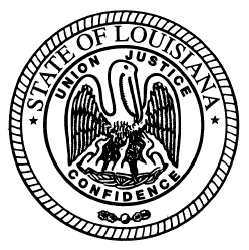   State of Louisiana State Licensing Board for Contractors AGENDACommercial board MeetingOctober 20, 2011ROLL CALL – Ms. Sharon Fabre PLEDGE OF ALLEGIANCE – Mr. Byron Talbot, ChairmanINVOCATION & INTRODUCTION – Judge Darrell White, Retired, Hearing OfficerConsider Minutes of the September 15, 2011Commercial Board Meeting.Welcome / Introductions – Mr. Michael McDuff, Executive DirectorNEW BUSINESSQUALIFYING PARTY HEARING(S): 1.	Eagle Construction and Environmental Services, LLC, Panama City Beach, Florida – Consideration of suspending or revoking Louisiana contractor’s license number 52472, for the qualifying party has terminated employment with your firm and no other qualifying party has qualified.  La. R.S. 37:2156.1, Sec. 103 of the Rules and Regulations of the Board.2.	Manuel Bros., Inc., Grass Valley, California – Consideration of suspending or revoking Louisiana contractor’s license number 33550 for the qualifying party has terminated employment with your firm and no other qualifying part.  La. R.S. 37:2156.1, Sec 103 of the Rules and Regulations of the Board.3.	Llopis Enterprise, LLC, New Orleans, Louisiana – Consideration of suspending or revoking Louisiana contractor’s license number 44698 for the qualifying party has terminated employment with your firm and no other qualifying party has qualified. La. R.S. 37:2156.1, Sec. 103 of the Rules and Regulations of the Board.D.	JUDGMENT HEARING(S):	1.	Llopis Enterprise, LLC, New Orleans, Louisiana – Consideration of an alleged violation for having an unpaid judgment which was rendered by the First City Court of the City of New Orleans, No. 2011-50723, Sec. A, Parish of Orleans, State of Louisiana on July 1, 2011, holder of commercial contractor’s license number 44698 and residential contractor’s license number 87960.  La. R.S. 37:2150-2192, Sec. 115 (C) of the Rules and Regulations of the Board.2.	Fire & Ice Heating and Air Conditioning, LLC, Mandeville, Louisiana – Consideration of an alleged violation for having a unpaid judgment which was rendered by the 22nd Judicial District Court, No. 2010-10336, Div. A, Parish of St. Tammany, State of Louisiana, on the February 11, 2011, holder of commercial contractor’s license number 37107.  La. R.S. 37:2150-2192, Sec. 115 (C) of the Rules and Regulations of the Board.3.	Gremillion Electric, LLC, Iowa, Louisiana – Consideration of an alleged violation for having an unpaid judgment which was rendered by the 14th Judicial District Court, No. 2010-003580, Parish of Calcasieu, State of Louisiana, on February 17, 2011, holder of commercial contractor’s license number 47301.  La. R.S. 37:2150 – 2192, Sec. 115 (C) of the Rules and Regulations of the Board.4.	Pumba, LLC, Port Allen, Louisiana – Consideration of an alleged violation for having an unpaid judgment which was rendered by the City Court for the City of Baton Rouge, No. 11-04670, Div. A, Parish of East Baton Rouge, State of Louisiana, on June  27, 2011, holder of commercial contractor’s license number 43103.  La. R.S. 37:2150-2192, Sec. 115 (C) of the Rules and Regulations of the Board.5.	Mid-South Plumbing, LLC, Slidell, Louisiana – Consideration of an alleged violation for having an unpaid judgment which was rendered by the 22nd Judicial District Court, No. 2010-17703, Div. H, Parish of St. Tammany, State of Louisiana, on February 2, 2011, holder of commercial contractor’s license number 42641.  La. R. S. 37:2150-2192, Sec. 115 (C) of the Rules and Regulations of the Board.6.	Norman G. Shepherd, Sr., Slidell, Louisiana – Consideration of an alleged violation for  having an unpaid judgment which was rendered by the 22nd Judicial District Court, No. 2010-16159, Div. E, Parish of St. Tammany, State of Louisiana, on March 22, 2011, holder of commercial contractor’s license number 34527 and residential contractor’s license number 86860.  La. R.S. 37:2150 – 2192, Sec. 115 (C) of the Rules and Regulations of the Board.   E.  Compliance Hearing(S): 1.	a)	Elevation Masters, Inc., New Orleans, Louisiana – Consideration of an alleged violation for 	entering into a contract with an unlicensed contractor to perform work, at but not limited to, 11030 	Kinneil Road, New Orleans, Louisiana.  La. R.S. 37:2158 (A)(4).b)	Javier Rodriguez d/b/a Rocks Shoring and Southern Elevation - Consideration of an alleged violation for performing home improvement contracting services without possessing a Louisiana State Home Improvement Registration, at but not limited to, 11030 Kinneil Road, New Orleans, Louisiana ($9,756.00), and 3824 West Louisiana State Drive, Kenner, Louisiana ($28,000.00).  La. R.S. 37:2175.2 (A).2.	a)	Foundation Elevation & Repair LLC, Kenner, Louisiana – Consideration of an alleged violation for entering into a contract with an unlicensed contractor to perform work, at but not limited to, 3824 West Louisiana State Drive, Kenner, Louisiana.  La. R.S. 37:2158 (A)(4). b) 	Javier Rodriguez d/b/a Rocks Shoring and Southern Elevation - Consideration of an alleged violation for performing home improvement contracting services without possessing a Louisiana State Home Improvement Registration, at but not limited to, 11030 Kinneil Road, New Orleans, Louisiana ($9,756.00), and 3824 West Louisiana State Drive, Kenner, Louisiana ($28,000.00).  La. R.S. 37:2175.2 (A).3.	a)	The JW Construction Group LLC, Baton Rouge, Louisiana – Consideration of an alleged violation for permitting its contractor’s license to be used by another contractor, at but not limited to, 6108 Marigny Street and 1619 King Drive, New Orleans, Louisiana.  La. R.S. 37:2158 (A)(5).	b)	Ram Jack Foundation Solutions, New Orleans, Louisiana – Consideration of an alleged violation for constructing residence(s) and/or performing home improvements without possessing a Louisiana State Home Improvement Registration and/or a Louisiana State Residential Contracting license, at but not limited to, 6108 Marigny Street, New Orleans, Louisiana ($130,000.00).  La. R.S. 37:2167 (A), La R.S. 37:2175.2 (A).c)	The Jefferson Group, LLC, New Orleans, Louisiana – Consideration of an alleged violation for constructing residence(s) and/or performing home improvements without possessing a Louisiana State Home Improvement Registration and/or a Louisiana State Residential Contracting license, at but not limited to, 1619 King Drive, New Orleans, Louisiana ($157,512.00).  La. R.S. 37:2167 (A), La. R.S. 37:2175.2 (A).4.	a)	Patterson Structural Moving and Shoring, L.L.C., Slidell, Louisiana – Consideration of an alleged violation for permitting its contractor’s license to be used by another contractor, at but not limited to, 2801 Holiday Drive and 4718 Perelli Drive, New Orleans, Louisiana.  La. R.S. 37:2158 (A)(5).	b)	C & C General Contractors, MISS. Inc., Harvey, Louisiana – Consideration of an alleged violation for permitting its contractor’s license to be used by another contractor, at but not limited to, 2801 Holiday Drive and 4718 Perelli Drive, New Orleans, Louisiana.  La. R.S. 37:2158 (A)(5).	c)	Louisiana Foundation Solutions, LLC, Baton Rouge, Louisiana – Consideration of an alleged violation for constructing residence(s) and/or performing home improvements without possessing a  Louisiana State Home Improvement Registration and/or a Louisiana State Residential Contracting license, at but not limited to, 2801 Holiday Drive ($130,000.00) and 4718 Perelli Drive ($126,594.00), New Orleans, Louisiana.  La. R.S. 37:2167 (A), La. R.S. 37:2175.2 (A).5.	a)	Jita Homebuilders, LLC, New Orleans, Louisiana – Consideration of an alleged violation for  permitting their contractor’s license to be used by another contractor, at but not limited to 5309 Elmwood Street, Metairie, Louisiana and 580 East Marlin Court, Gretna, Louisiana.	b)	Jericho of Louisiana, LLC, New Orleans, Louisiana - Consideration of an alleged violation for constructing residence(s) or performing home improvements without possessing a Louisiana State Home Improvement Registration and/or Louisiana State Residential Contracting license, at but not limited to 5309 Elmwood Street ($84,500.00), Metairie, Louisiana, 580 East Marlin Court ($125,000.00), Gretna, Louisiana and 5618 Rosemary Place ($26,500.00), New Orleans, Louisiana. La. R.S. 37:2167 (A), La. R.S. 37:2175.2 (A).6.	Donald Gerdon Allen, Slidell, Louisiana – Consideration of an alleged violation, and consideration for problems relating to the ability of the contractor, its qualifying party, or any of its principal owners or principal shareholders to engage in the business of contracting, as demonstrated by their prior contracting business experience, at but not limited to, the residence of Charles Wyllie located at 315 Carondelet, Mandeville, Louisiana.  La. R.S. 37: 2158 (A)(9).7.	Lamar Construction & Development, LLC, Slidell, Louisiana – Consideration of alleged violation for constructing residence(s) or performing home improvements without possessing a State Home Improvement Registration and/or a State Residential Contracting license, at but not limited to, 10311 Plainfield Drive, New Orleans, Louisiana ($133,735.00).  La. R.S. 37:2167 (A), La, R.S. 37:2175.2 (A).8.	Corky’s Construction Services, LLC, Ponchatoula, Louisiana – Consideration of an alleged violation for bidding and/or contracting to perform work without possessing a Home Improvement Registration and/or State contractor’s license, at but not limited to, 5609 Hempstead Road, 4730 Sherwood Drive, 5500 Christian Lane, 4740 Wilson Avenue, 14235 Intrepid, 4651 Cardenas Drive, 6939 East Hermes Street, and 3813 Chadwood Drive, New Orleans, Louisiana, and 2412 Colonial Boulevard,  Violet, Louisiana ($286,741.00). La R.S. 37:2175.2 (A)(1).9.	Anthony Brent Richard, Jennings, Louisiana - Consideration of an alleged violation for failure to provide the requested documentation during the time afforded on the Medical Office/Pharmacy at Basile Family Healthcare, Basile, Louisiana ($275,000.00).  La R.S. 37:2150-2192, Sec. 101of the Rules and Regulations of the Board.10.	Cashio Industries LLC, Baton Rouge, Louisiana – Consideration of an alleged violation of bidding and/or contracting to perform work without possessing a Louisiana State contractor’s license, at but not limited to, Independence Park New Main Library, Baton Rouge, Louisiana ($1,152,547.00) La. R.S. 37:2163(A,4) 11.Tassin Integrated Systems, LLC., Metairie, Louisiana – Consideration of an alleged violation of the for acting as a contractor to perform work without possessing a Louisiana State contractor’s license, at but not limited to, St. Joe’s Lofts, New Orleans, Louisiana ($192,408.75).  La. R.S. 37:2160 (A)(1).OLD BUSINESSF.	CONTINUANCES – COMPLIANCE HEARING(S):1.	a)	William Reemawi, Metairie, Louisiana – Consideration of an alleged violation for bidding and/or performing building renovations without possessing a Louisiana State contractor’s license, at but not limited to, 1420 West Tunnel, Houma, Louisiana ($184,250.00).  La. R. S. 37:2160 (A)(1).b)	Kren, LLC d/b/a All Temp Refrigeration Services, Madisonville, Louisiana – Consideration of an alleged violation for entering into a contract with an “unlicensed contractor” in the “unlicensed name” to perform building renovations, at but not limited to, 1420 West Tunnel, Houma, Louisiana ($87,413.00). La. R.S. 37:2158 (A)(4) Sec. 109 of the Rules and Regulations of the Board.c)	Castille Enterprise of Houma, LLC. d/b/a Castille Enterprise, LLC., Houma, Louisiana – Consideration of an alleged violation for entering into a contract with an “unlicensed contractor” in the “unlicensed name” to perform building renovations, at but not limited to, 1420 West Tunnel, Houma, Louisiana ($38,000.00).  La. R.S. 37:2158 (A)(4) Sec. 109 of the Rules and Regulations of the Board.2.	Granite Construction Services, LLC, Peculiar, Missouri – Consideration of an alleged violation for acting as a contractor to perform work without possessing a Louisiana State contractor’s license, at but not limited to, Wal-Mart – Sams Club/Fueling #4837-00, Denham Springs, Louisiana ($2,140,000.00). LA R. S. 37:2160 (A)(1).G. 	Request for Rehearing:1.	a)	The Olympic Group, L.L.C., Metairie, Louisiana - Consideration of an alleged violation 		for the disqualified or debarred by the Parish of Assumption from the Paintcourtville 	Volunteer Fire Department project in Paintcourtville, Louisiana.  La. R.S. 37:2158, (A)(10).	b.)	Maurice Roy Hurst and The Olympic Group, L.L.C., Metairie, Louisiana - Consider an alleged violation for the licensed contractor bids a project within the scope of this act, and is awarded the contract, is unable or refuses to provide bonding and insurance coverage as required by the proposal bid for the execution of the project, the awarding authority or owner may file a complaint with the board.  The Board shall investigate such complaint and if after due hearing, may discipline the licensee for the Paintcourtville Volunteer Fire Department project located in Paintcourtville, Louisiana. LA R. S. 37:2150-2192, Sec. 1111 (A) of the Rules and Regulations of the Board.Decision & Civil Penalty Assessed at the September 15, 2011 Commercial Board:A Motion was made by Mr. Meredith and was seconded by Mr. Weston to find MAURICE ROY HURST AND THE OLYMPIC GROUP, LLC in violation.   The Motion passed.  A Motion was made by Mr. Meredith and was seconded by Mr. Weston to fine MAURICE ROY HURST AND THE OLYMPIC GROUP, LLC, court costs, and 6 months’ probation. The Motion passed.  2.	Coastal Shoring, LLC, Jefferson, Louisiana - Consider an alleged violation for problems relating to the ability of the contractor, its qualifying party, or any of its principal owners or principal shareholders to engage in the business of contracting, as demonstrated by their prior contracting business experience, at but not limited to, 1817 Yale Avenue, Metairie, Louisiana and 545 Resor Avenue, Harahan, Louisiana. LA R.S. 37: 2158 (A,9).Decision & Civil Penalty Assessed at the September 15, 2011 Commercial Board:A Motion was made by Mr. Weston and was seconded by Mr. Gallo to find Coastal Shoring, LLC in violation, and to access court costs and 90 days of probation. The Motion passed.  3.	Davie Shoring, Inc., Kenner, Louisiana - Consider an alleged violation for problems relating to the ability of the contractor, its qualifying party, or any of its principal owners or principal shareholders to engage in the business of contracting, as demonstrated by their prior contracting business experience, at but not limited to, 1510 Congress Street, New Orleans, Louisiana, 235 Governor Hall and 3008 Hero Drive, Gretna, Louisiana and 3016 Tupelo Street, Kenner, Louisiana. LA R.S. 37: 2158 (A,9).Decision & Civil Penalty Assessed at the September 15, 2011 Commercial Board:A Motion was made by Mr. Clouatre and was seconded by Mr. Stuart to accept the plea, and to fine Davie Shoring, Inc. court costs and 6 months’ probation.  The Motion passed.    4.	Augustino Brothers, Inc., Metairie, Louisiana - Consider an alleged violation for bidding and/or contracting to perform work not included in the classification under which the license was issued in an amount in excess of $1.00 on a project located at 814/816 France Street in New Orleans, Louisiana.  LA R. S. 37:2159 (B).Decision & Civil Penalty Assessed at the September 15, 2011 Commercial Board:A Motion was made by Mr. Weston and was seconded by Mr. Gallo to find Augustino Brothers, Inc. in violation.  The Motion passed.  A Motion was made by Mr. Weston and was seconded by Mr. Gallo to revoke the license of Augustino Brothers, Inc.  The Motion passed.  H.	COMMITTEE REPORTS:	1.	Report from the Staff -Ms. Dupuy	2.	Building Committee – Mr. Graham	3.	Classification and Testing Committee – Mr. Weston / Mr. Dupuy	4.	Legislative/Rules and Regulations Committee – Mr. Gallo	5.	Act 725 Committee – Mr. Meredith	6.	Finance Committee – Mr. Dupuy 7.	Residential Building Committee – Mr. WestonI.	Consideration of residential applications, home improvement registrations, and residential exemptions as listed and attached to the agenda. (Pages 7-9)J.	Consideration of commercial licensure exemptions as listed and attached to the agenda. (Pages 11-14)K.	Consideration of mold applications as listed and attached to the agenda. (Page 16)L.	Consideration of additional classifications as listed and attached to the agenda. (Pages 18-20) M.	Consideration of commercial applications as listed and attached to the agenda.Pending All Requirements Being Met (Pages 22-29)Regular Commercial Applications  (Pages 30-32)ADJOURNMENTResidential applicationS for license  (pending all requirements being met)COMPANY NAME	    BRIXEY CONSTRUCTION, LLC10306 Lox Altos, Shreveport, LA  71115BRIAN MARCEAUX CONSTRUCTION, LLCP O Box 1032 Abbeville, LA  70511CHARLIE B'S CONSTRUCTION, LLCPO Box 194, Welsh, LA  70591COTTAGE CONCEPTS, LLC1100 Camellia Blvd Suite 200, Lafayette, LA  70508DSW CONSTRUCTION, LLC331 Cedar Lane, Many, LA  71449ENERGY EFFICIENT CONSTRUCTION, LLC3612 Lake Trail Drive, Kenner, LA  70065EVANS CUSTOM HOMES, LLC23271 Jarrell Road, Abita Springs, LA  70420GAUNT CONTRACTING, LLC208 Pine Crest Drive, Madisonville, LA  70447JIMMY FAITH'S CARPENTRY, LLC242 Riverwood Drive, Houma, LA  70360LEMOINE CUSTOM BUILDERS & REMODELERS, LLC27335 Bobs Road, Lacombe, LA  70445LOUISIANA STATE EXTERIORS, LLC401 Viking Drive, Suite Q, Bossier City, LA  71111LOUISIANA FOUNDATION SOLUTIONS, LLC5932 Kellywood Oaks Drive, Baton Rouge, LA  70817N.E.C. CONSTRUCTION COMPANY, LLC			4831 Lennox Blvd, New Orleans, LA  70131	PROFESSIONAL CONSTRUCTION AND LEASING II, LLC106 Hickory Street, Thibodaux, LA  70301RANSDELL RESTORATIONS, LLC728 St. Phillip Street, New Orleans, LA  70116REDIRON ERECTORS, LLC7375 Cherrydale Drive, Denham Spings,	SWEET HOMES OF LOUISIANA, LLC281 Meadow View Court, Thibodaux, LA  70301TALBOT GROUP, LLC THE408 Harbor Road, Youngsville, LA  70592TRIPLE J CONSTRUCTION GROUP, LLC3427 S Broad Street, New Orleans, LA  70125VISTA BUILDERS, LLC200 W 19th Avenue, Covington, LA  70433SCOTT OTTIS REVERE46076 Brunsfield Road, Franklinton, LA  70438HOME IMPROVEMENT APPLICATIONS FOR REGISTRATION COMPANY NAMEACD RENOVATIONS, LLC43 A. Chickamaw Rd, Lecompte, LA  71346ALBERTUS CONNER & SONS, LLC2839 1/2 Jackson Street. Shreveport, LA  71109B & D FOUNDATION SERVICES, LLCPO Box 245, Kenner, LA  70063B & H ROOFING / ROOF REPAIRS, LLC30226 N Dixie Ranch Road, Lacombe, LA  70445B. A. DESSELLE CONTRACTOR, INC.
212 West Easy Street, Destrehan, LA  70043B. WOODS CONSTRUCTION COMPANY, INC.5740 Wright Road, New Orleans, LA  70128BRAYAN STUCCO, INC.603 Hyman Drive, New Orleans, LA  70121CANEWINDOWS, LLC913 Rowley Boulevard, Arabi, LA  70032CREATIVE POOLS AND SERVICES, LLC32387 Oakenwood Lane, Denham Springs, LA  70726CUSTOM POOLS & SPA, INC.132 Sugarwood Blvd., Houma, LA  70360DESIGN WORKS NASHVILLE, LLC207 River Hills Drive Suite 111, Nashville, TN  37210E-1 ELECTRIC, LLC1440 North Dorgenois Street, New Orleans, LA  70119ELIZONDO CONSTRUCTION, LLC554 Paula Drive, Thibodaux, LA  70301  ETI, INC.365 Canal Street, Ste.2425, New Orleans, LA  70130FERGUSON, JR., BILLY C.210 Woodrun Place, Bossier City, LA  71111GEORGE & SONS, CONTRACTORS, LLC657 St. Louis Street, Raceland, LA  70394GLEASON CONSTRUCTION, LLC2511 Palmetto Drive, Bossier City, LA  71111GIBSON & SONS, LLC13913 Blairstown Drive, Baker, LA  70714GURLEY'S CONCRETE, LLC7451 Camberley Drive, New Orleans, LA  70128	H & R HOME INVESTMENTS LLC                          
	3108 Cleary Ave #101, Metairie, LA 70002HARRIS AND SONS GENERAL CONTRACTING, LLC19403 Highway 40, Covington, LA  70435HOUSE MEDIC, LLC70417 8th Street, Covington, LA  70433J&L'S ULTIMATE FLOORING2520 Ambassador Caffrey #66, Lafayette, LA  70506J-RAY CONTRACTORS, LLCP.O. Box 912, Marrero, LA  70073KB HOME BUILD & REPAIR, LLC209 Archangel Drive, Lafayette, LA  70508LOGAN'S CUSTOM CONSTRUCTION, INC.965 Jason Drive, Belle Chasse, LA  70037LYNELL TURNER & ASSOCIATES, INC.2817 Pine Street, New Orleans, LA  70125NOWE, MARK OLIVER366 Village Farms Lane, Folsom, LA  70437	OASIS POOLS AND SPAS, INCORPORATED OF MISSISSIPPI3440 Halls Ferry Road, Vicksburg, MS  39180PELICAN STATE CONTRACTORS, LLC8112 Harris Avenue, Harahan, LA  70123QUILLEN, ANTHONY508 Kennedy Street, Ama, LA  70031TRINITY CHASE REMODELING, LLC915 Delmar Street, Shreveport, LA  71106UNLIMITED SERVICES AND ASSOCIATES, LLC3600 Preston Place, New Orleans, LA  70131WAM CONSTRUCTION, LLC2220 Cleary Ave Apt 335, Metairie, LA  70001RESIDENTIAL LICENSURE EXEMPTION REQUESTS1.	Hodges Developments, Inc., 4209 Lakeland Drive #324, Flowood, Mississippi Application is being made, pending all requirements being met, for a residential license.  This firm is requesting exemption of the sixty (60) days waiting period and examination based on reciprocity.  This firm has held a license with the Mississippi State Board of Contractors since 1988.  Mr. William Scott Hodges, Member, is to be listed as the qualifying party.2.	Integrated Pro Services, LLC, 2401General Degaulle Drive, New Orleans, Louisiana 	Application is being made, pending all requirements being met, for a residential license.  This firm is requesting exemption examination.  This firm holds a residential building license since 2007.  Mr. John Michael Hess, Member, will be listed as an additional qualifying party.3.	Project Homecoming, Inc., 3700 Gentilly Blvd. New Orleans, LouisianaApplication is being made, pending all requirements being met, for a residential license.  This firm is requesting exemption of the 120 days waiting period.  Mr. Kevin McMahon Krejci, Employee, is to be listed as the qualifying party.Commercial Licensure ExemptionRequestsCOMMERCIAL LICENSURE EXEMPTION REQUESTSExemption of Examinations-Based on ReciprocityHermetic Rush Services, Inc., P. O. 5565, Jackson, MS  	       Application is being made, pending all requirements being met, for a commercial license with the classification of Heat, Air Conditioning, Ventilation, Duct Work & Refrigeration.  This firm has held a license with the Mississippi State Licensing Board for Contractors since 1983 with the comparable classification. Mr. Charles W. Rush, Employee, is to be listed as the qualifying party.Jade Group, Inc., 1870 Buford Hwy, Duluth, GA  	       Application is being made, pending all requirements being met, for a commercial license with the classification of Building Construction.  This firm has held a license with the Georgia State Licensing Board for Residential & General Contractors since 2009 with the comparable classification. Mr. Kevin Patrick Cavanagh, Employee, is to be listed as the qualifying party.M&N of Alabama, LLC, 14435 McCoy Lane, Magnolia Springs, AL  	       Application is being made, pending all requirements being met, for a commercial license with the classifications of Navigation Vessels & Marine Construction; Salvaging Equipment; Coastal Restoration & Habitat Enhancement; and exemption of Earthwork, Drainage & Levees.  This firm has held a license with the Alabama State Licensing Board for Contractors since 2001with the comparable classification. Mr. James Jay Duffy and Mr. Dwayne Frank Miller, Employees, are to be listed as the qualifying parties.Exemption of Examinations and the Sixty (60) Days Waiting Period – Based on ReciprocityApple Construction Company, P. O. Box 7503, Gulfport, MSApplication is being made, pending all requirements being met, for a commercial license with the classification of Building Construction.  This firm has held a license with the Mississippi State Board for Contractors since 1994 with the comparable classification.  Mr. John M. Boothby, Member, is to be listed as the qualifying party.CCCS International, LLC, 2414 Clements Ferry Road Suite D, Charleston, SC  Application is being made, pending all requirements being met, for a commercial license with the classification of Building Construction.  This firm has held a license with the South Carolina Board for Contractors with the comparable classification.  Mr. Calvin Whitfield, Member, is to be listed as the qualifying party.Duprey Electric, LLC, 15019 Dill Road, Saucier, MSApplication is being made, pending all requirements being met, for a commercial license with the classification of Electrical Work (Statewide).  This firm has held a license with the Mississippi State Board for Contractors since 2008 with the comparable classification. Mr. Kenneth Wayne Duprey, Member, is to be listed as the qualifying party.Infrastructure Corporation of America, 5110 Maryland Way Suite 280, Brentwood, TNApplication is being made, pending all requirements being met, for a commercial license with the classification of Highway, Street & Bridge Construction.  This firm has held a license with the Tennessee Board for Licensing Contractors since 1998 with the comparable classification.  Mr. David Scott Radar, Member, is to be listed as the qualifying party.Legacy Construction Services, 554 Green Tree Cove, Suite 101, Collierville, TNApplication is being made, pending all requirements being met, for a commercial license with the classification of Building Construction.  This firm has held a license with the Tennessee Board for Licensing Contractors since 1996 with the comparable classification.  Mr. John B. Herin, Jr., Member, is to be listed as the qualifying party.Morris Beck Construction Services, Inc., P. O. Box 4308, Little Rock, ARApplication is being made, pending all requirements being met, for a commercial license with the classification of Building Construction.  This firm has held a license with the Arkansas Contractor’s Licensing Board since 1996 with the comparable classification.  Mr. Ronald H. Morris, Member, is to be listed as the qualifying party.Precision Demolition, LLC, 1125 East State Highway 121, Lewisville, TXApplication is being made, pending all requirements being met, for a commercial license with the classification of Demolishing Work.  This firm has held a license with the Arkansas Contractor’s Licensing Board since 2009 with the comparable classification.  Mr. Raymond Dudley Rinker, III, Member, is to be listed as the qualifying party.R. J. Allen & Associates, Inc., 317 Heritage Drive, Oxford, MSApplication is being made, pending all requirements being met, for a commercial license with the classification of Building Construction.  This firm has held a license with the Mississippi State Board for Contractors since 2005 with the comparable classification.  Mr. Robert Julien Allen, III, Member, is to be listed as the qualifying party.Synergy Electrical Constructors, LLC, 615 South 38th Street, Birmingham, ALApplication is being made, pending all requirements being met, for a commercial license with the classification of Electrical Work (Statewide).  This firm has held a license with the Alabama State Licensing Board for Contractors since 2001 with the comparable classification.  Mr. Vernon Downs, Member, is to be listed as the qualifying party.Exemption of ExaminationsAllen Construction Co., Inc., 196 Bob Graham Road, Sumrall, MS Application is being made, pending all requirements being met, for a commercial license with the classification of Municipal & Public Works Construction.  Mr. Robert Mark Allen, Member, and Mr. Kerry Brent Saltzman, Employee, are to be listed as the qualifying parties.Alliance Consulting Group, LLC, 2701 General DeGaulle Drive, New Orleans, LAApplication is being made, pending all requirements being met, for a commercial license with the classifications of Building Construction; Highway, Street & Bridge Construction; Heavy Construction; Municipal & Public Works Construction; Electrical Work (Restricted); Mechanical Work (Restricted); Demolishing Work; Asbestos Removal & Abatement; and Coastal Restoration & Habitat Enhancement.  Mr. Ryan L. Hess, Member, is to be listed as the qualifying party.Atlas Blowpipe & Sheet Metal Works, Inc., 1024 Ridgewood Drive, Metairie, LA Application is being made, pending all requirements being met, for a commercial license with the classification of Sheet Metal Duct Work.  Mr. Steven Harold Schrieffer, Member, is to be listed as the qualifying party.Carrol J. Blanchard, 1016 Raspey Road, St. Martinville, LAApplication is being made, pending all requirements being met, for a commercial license with the classification of Masonry, Brick, & Stone.  Mr. Carrol J. Blanchard is to be listed as the qualifying party.Champion Construction Group, LLC, 170 Turnberry Drive, New Orleans, LAApplication is being made, pending all requirements being met, for a commercial license with the classifications of Building Construction; Highway, Street & Bridge Construction; Heavy Construction; and Municipal & Public Works Construction.  Mr. Darren Michael Malbrough, Member, is to be listed as the qualifying party.Construction Industries, Inc., P. O. Box 760, Westlake, LAApplication is being made, pending all requirements being met, for a commercial license with the classification of Highway, Street & Bridge Construction.  Mr. Robert William Price, Jr., Member, is to be listed as the qualifying party.Foundation Restoration, LLC, 5744 Hayne Blvd., New Orleans, LAApplication is being made, pending all requirements being met, for a commercial license with the classification of Building Construction.  Mr. Michael A. Cantrell, Member, is to be listed as the qualifying party.Gallo Mechanical, LLC, 3850 N. Causeway Suite 1300, Metairie, LAApplication is being made, pending all requirements being met, for a commercial license with the classifications of Building Construction; Municipal & Public Works Construction; and Electrical Work (Restricted).  Mr. Bryan A. Gallo and Mr. Stephen P. Gallo, Members, are to be listed as the qualifying parties.Integrated Pro Services, LLC, 3201 General DeGaulle Dr. Suite 200, New Orleans, LAApplication is being made, pending all requirements being met, for a commercial license with the classifications of Building Construction, Heavy Construction; Municipal & Public Works Construction; Electrical Work (Restricted); Mechanical Work (Restricted); Demolishing Work; Coastal Restoration & Habitat Enhancement.  Mr. John Michael Hess, Member, is to be listed as the qualifying party.N. R. Broussard Landing, Inc., P. O. Box 1740, Abbeville, LAApplication is being made, pending all requirements being met, for a commercial license with the classifications of Heavy Construction; and Earthwork Drainage & Levees.  Mr. Noah R. Broussard, Jr., Employee, is to be listed as the qualifying party.Sun Coast Contracting Services, LLC, 3201General DeGaulle Drive Suite 200, New Orleans, LAApplication is being made, pending all requirements being met, for a commercial license with the classifications of Building Construction; Highway, Street & Bridge Construction; Heavy Construction; Municipal & Public Works Construction; Electrical Work (Restricted); Mechanical Work (Restricted); Demolishing Work; Asbestos Removal & Abatement; and Coastal Restoration & Habitat Enhancement.  Mr. Ryan L. Hess, Member, is to be listed as the qualifying party.The Titan Group, LLC, 2200 Veterans Blvd. Suite 204-B, Kenner, LAApplication is being made, pending all requirements being met, for a commercial license with the classifications of Building Construction; Highway, Street & Bridge Construction; Heavy Construction; and Municipal & Public Works Construction.  Mr. Darren Michael Malbrough, Member, is to be listed as the qualifying party.TMB Services, LLC, 303 Ormond Village Drive, Destrehan, LAApplication is being made, pending all requirements being met, for a commercial license with the classification of Building Construction.  Mr. Michael Joseph McClain, Jr., Member, is to be listed as the qualifying party.VES, Inc., P. O. Box 715, Thibodaux, LAApplication is being made, pending all requirements being met, for a commercial license with the classifications of Building Construction; and Heavy Construction.  Mr. Ernest Vicknair, Jr., Member, and Mr. Steven C. Constantine, Employee, are to be listed as the qualifying parties.Vollmer Construction, LLC, 5856 Chandler Drive, Baton Rouge, LAApplication is being made, pending all requirements being met, for a commercial license with the classification of Building Construction.  Mr. Thomas Joseph Vollmer, Member, is to be listed as the qualifying party.Exemption of Examinations and the (60) Days Waiting PeriodUnited Water Environmental Services, Inc., 200 Old Hook Road, Harrington Park, NJApplication is being made, pending all requirements being met, for a commercial license with the classification of Municipal & Public Works Construction.  Mr. Charles B. Bardonner, Employee, is to be listed as the qualifying party.Exemption of (60) Days Waiting PeriodShared Technologies, Inc., 2425 Gateway Drive, Irving, TX				Application is being made, pending all requirements being met, for a commercial license with the classification of Telecommunications.  Mr. Michael Gregory Lacaze, Sr., Employee, is to be listed as the qualifying party.MOLD REMEDIATION APPLICATIONSMOLD REMEDIATION APPLICATIONSCOMPANY NAME/CLASSIFICATION	   ENERGY EFFICIENT CONSTRUCTION, LLC	P. O. Box 73123Metairie, LA  70033ENVIRONMENTAL PROTECTION ASSOCIATES OF RUSSELLVILLE, INC.	#9 Remington CoveLittle Rock, AR  72204ADDITIONAL CLASSIFICATIONSAdditional classifications(Passed required exams)Company Name/Classification	  Lic. No.ACCARDO AND LAMBERT PLUMBING AND HEATING, INC.					46652 ADD: MUNICIPAL AND PUBLIC WORKS CONSTRUCTIONAGAPE GARAGE DOORS, LLC								54397 SPECIALTY: INSTALLATION OF EQUIPMENT, MACHINERY AND ENGINES; SPECIALTY: DOORS, DOOR FRAMES, DOOR HARDWARE AND OPERABLE WALLSAQUATERRA CONTRACTING, LP 								49002 ADD: MUNICIPAL AND PUBLIC WORKS CONSTRUCTIONBAKER PILE DRIVING AND SITE WORK, LLC						39613 ADD: BUILDING CONSTRUCTIONBEATY LOGGING COMPANY, INC.								38025 ADD: HIGHWAY, STREET AND BRIDGE CONSTRUCTIONBECHNEL ENTERPRISE GROUP, LLC								55304 SPECIALTY: SOLAR ENERGY EQUIPMENTBEN BROOKE CONTRACTING, LLC								43201 SPECIALTY:  DEMOLISHING WORKBRUCE CONSTRUCTION & MAINTENANCE, LLC						55332 SPECIALTY: DRIVEWAYS, PARKING AREAS, ETC. (ASPHALT A/R CONCRETE EXCUSIVE OF HIGHWAYS & STREET WORK)BUDGET REALTY, INC.									12017SPECIALTY: RIGGING, HOUSE MOVING, WRECKING AND DISMANTLINGBUSHCO, LLC											49372SPECIALTY: ORNAMENTAL IRON AND STRUCTURAL STEEL ERECTION, STEEL BUILDINGSBW ELECTRIC OF LA, INC.									55316ADD: MECHANICAL WORK (STATEWIDE)CAJUN ELECTRIC, LLC									52608SPECIALTY: SOLAR ENERGY EQUIPMENTCARIMI CONTRACTORS, LLC								51685SPECIALTY: TELECOMMUNICATIONSCOASTAL MECHANICAL CONTRACTORS, INC.						3910SPECIALTY: SOLAR ENERGY EQUIPMENTCONSOLIDATED EQUIPMENT ERECTORS, INC.						52001ADD: MECHANICAL WORK (STATEWIDE)CONSTRUCTCO, INC.										30782SPECIALTY: ASBESTOS ABATEMENT OR REMOVALCONTI ENTERPRISES, INC.									54683ADD: HIGHWAY, STREET AND BRIDGE CONSTRUCTIOND & H DEVELOPERS, INC.									50434SPECIALTY: RIGGING, HOUSE MOVING, WRECKING AND DISMANTLINGDAYBREAK INSULATION CO., INC.								53122SPECIALTY: PERSONNEL FALL PROTECTION & DEBRIS CONTAINMENT SYSTEMS, 	SCAFFOLDING, SHORINGDECUIR BRICK MASONRY I, LLC								50598SPECIALTY:  MASONRY, BRICK AND STONEDSW CONSTRUCTION, LLC									54462ADD: BUILDING CONSTRUCTIONEUNICE RENTAL, INC.									54225SPECIALTY: DEMOLISHING WORKFIRST RESPONSE, INC.									46455SPECIALTY:  HAZARDOUS WASTE TREATMENT OR REMOVALG.E.C., INC.											53850SPECIALTY:  HAZARDOUS WASTE TREATMENT OR REMOVALGLOBAL SYNTHETICS ENVIRONMENTAL, LLC						52495ADD: BUILDING CONSTRUCTIONH & H ENTERPRISES, LLC OF MS								55820SPECIALTY: SECONDARY ROADSHALGO POWER, INC.										50145SPECIALTY: FURNACES, INCINERATORS, REFRACTORY, PRESSURE VESSELS, 	STEAM SYSTEMS, ACID ROOFING & HEAT EXCHANGERSHIGHTOWER CONSTRUCTION & SHORING, LLC						55975SPECIALTY: RIGGING, HOUSE MOVING, WRECKING AND DISMANTLINGHMR ELECTRICAL CONTRACTING, LLC							44970SPECIALTY: TELECOMMUNICATIONSJASPER CONTRACTORS, INC.									55426SPECIALTY: RIGGING, HOUSE MOVING, WRECKING AND DISMANTLINGLOUISIANA VEGETATION MANAGEMENT, INC.						50804SPECIALTY: CLEARING GRUBBING AND SNAGGINGLYNCH CONSTRUCTION LOUISIANA, LLC							50214ADD: MECHANICAL WORK (STATEWIDE)M&N OF ALABAMA, LLC									54293SPECIALTY: EARTHWORK, DRAINAGE AND LEVEES; SPECIALTY: NAVIVATION VESSELL & MARINE CONSTRUCTION, SALVAGE AND EQUIPMENT; SPECIALTY COASTAL RESTORATION AND HABITAT ENHANCEMENTMALNAR ELECTRIC, LLC									40429ADD: BUILDING CONSTRUCTIONNATIVES LANDSCAPE CORPORATION							24918SPECIALTY: RECREATION AND SPORTING FACILITIES AND GOLF COURSESNEW LINE ENVIRONMENTAL SYSTEMS, LLC						42515SPECIALTY: COASTAL RESTORATION& HABITAT ENHANCEMENTNICOSIA CONSULTING INTERNATIONAL, LLC						54895SPECIALTY: INSTALLATION OF EQUIPMENT, MACHINERY AND ENGINESORBITAL INSULATION CORP. 								54537SPECIALTY:  INSULATION (COMMERCIAL AND INDUSTRIAL)PERMANENT EXTERIOR SOLUTIONS, INC.							54152SPECIALTY:  ROOFING AND SHEET METAL, SIDINGRIVER PARISH MAINTENANCE, INC.								6062ADD: ELECTRICAL WORK (STATEWIDE)S.H. ANTHONY INC.										45294	 ADD: HIGHWAY, STREET AND BRIDGE CONSTRUCTION; ADD: HEAVY CONSTRUCTIONSIMS BROTHERS CONSTRUCTION AND REMODELING, LLC				41455 SPECIALTY: RIGGING, HOUSE MOVING, WRECKING AND DISMANTLINGSPECIALTY SERVICES & EQUIPMENT, LLC							50257SPECIALTY: CLEARING, GRUBBING AND SNAGGINGSTRONG CONSTRUCTION, LLC								55769SPECIALTY: SOLAR ENERGY EQUIPMENTTEXAS NORVELL FIRE AND SECURITY, INC.							46659SPECIALTY: SECURITY & FIRE ALARM AND FIRE DETECTION AND SUSPRESSION; SPECIALTY: DOORS, DOOR FRAMES, DOOR HARDWARE AND OPERABLE WALLSVOLUTE, INC.											29848SPECIALTY: SOLAR ENERGY EQUIPMENTW & T CONTRACTING CORPORATION							55487SPECIALTY: PIPEWORK (WATER LINES)WOODY'S PROPERTY MANAGEMENT, LLC							55453ADD: BUILDING CONSTRUCTIONWEBSTER ELECTRIC CO., INC.								48452SPECIALTY: UNDERGROUND ELECTRICAL CONDUIT INSTALLATIONCOMMERCIAL APPLICATIONSCOMMERCIAL APPLICATIONS FOR LICENSE(Pending all requirements being met)Company Name/ClassificationAAA REMODELING & BUILDING CONTRACTOR, LLC1010 Contractors Circle Bldg A, Bossier City, LA  71111BUILDING CONSTRUCTIONAIR CREATION HEATING & COOLING, LLC	2019 South Commerce Avenue, Gonzales, LA  70737	MECHANICAL WORK (STATEWIDE)ALL COOL HEATING & AC, LLCP.O. Box 1625, Gray, LA  70359	MECHANICAL WORK (STATEWIDE)ALL STAR BLEACHERS, INC.	6550 New Tampa Highway, Lakeland, FL  33815	BUILDING CONSTRUCTIONALLIED INDUSTRIES, INC.	4570 Van Nuys Blvd, Suite #308, Sherman Oaks, CA  91403	SPECIALTY: ASBESTOS REMOVAL AND ABATEMENT; SPECIALTY: HAZARDOUS WASTE TREATMENT OR REMOVALAMERICAN CONTRACTORS GRADING AND PAVING, INC.	1955 Monier Blvd, Lithia Springs, GA  30122	HIGHWAY, STREET AND BRIDGE CONSTRUCTIONARTISAN MILLSHOP, LLC	300 Cherokee Street, New Orleans, LA  70118	SPECIALTY: CARPENTRY, CABINENTRY/MILLWORK ARCH DESIGNAZLIN, STUART DANIEL	589 Hwy. 71/84, Coushatta, LA  71019	ELECTRICAL WORK (STATEWIDE)B & H ROOFING / ROOF REPAIRS, LLC	30226 N Dixie Ranch Road, Lacombe, LA  70445	SPECIALTY: ROOFING AND SHEET METAL, AND SIDINGBENNY PREJEAN SERVICE CO., INC.	219 Stamp Street, Lafayette, LA  70501	PLUMBING (STATEWIDE)BLACK HAWK CONCRETE CONSTRUCTION, LLC	42 Copper Court, Haughton, LA  71037	SPECIALTY:  DRIVEWAYS, PARKING AREAS, ETC., ASPHALT/CONCRETE (EXCLUSIVE OF HIGHWAYS AND STREETS)BLISS PRODUCTS AND SERVICES, INC.	6831 S. Sweetwater Road, Lithia Springs, GA  30122	SPECIALTY: RECREATION AND SPORTING FACILITIES AND GOLF COURSESBRIDGES BUILDERS CONSTRUCTION GROUP, LLC	2916 Broadway, New Orleans, LA  70125	BUILDING CONSTRUCTIONBURNHAM CONSTRUCTION, INC.3490 Highway 167, Dubach, LA  71235Specialty:  Earthwork, Drainage and Levees; Specialty:  Secondary Roads Butterbean Development Group, LLC206 Audubon Street, New Orleans, LA  70118	BUILDING CONSTRUCTIONCAPPS-CAPCO CONSTRUCTION, INC.	13044 CR 192, Tyler, TX  75703	MUNICIPAL AND PUBLIC WORKS CONSTRUCTION; HIGHWAY, STREET AND BRIDGE CONSTRUCTIONCARRERE CONSTRUCTION CORPORATIONP.O. Box 5651, Slidell, LA  70469BUILDING CONSTRUCTIONCLASSIC ENVIRONMENTAL, INC.112 Wade Road, Latham, NY  12110SPECIALTY: RIGGING, HOUSE MOVING, WRECKING AND DISMANTLINGCLH BUILDERS, LLC	1041 Chariot Drive, Baton Rouge, LA  70816BUILDING CONSTRUCTIONCOMMON WEALTY ELECTRICAL, LLC1 Carter Lane, Madisonville, LA  70447ELECTRICAL WORK (STATEWIDE)CONNECTIVITY WIRELESS, INC.	2707 Main Street Suite 1, Duluth, GA  30096	SPECIALTY:  TELECOMMUNICATIONSCRESCENT CITY REBUILD, LLC, THE	13 Navigation Court, New Orleans, LA   70131	SPECIALTY: RIGGING, HOUSE MOVING, WRECKING AND DISMANTLINGCROWN RESOURCE MANAGEMENT, LLC	935 Gravier Street, Suite 600, New Orleans, LA  70112BUILDING CONSTRUCTIONCSI COATINGS GROUP, LLCP. O. Box 199, Port Allen, LA  70767SPECIALTY: PAINTING AND COATING (Industrial and Commercial);BUILDING CONSTRUCTIONCURRIE, ROBERT WAYNE	P.O. Box 375, Orange, TX  77631	MECHANICAL WORK (STATEWIDE)D.J. MECHANICAL, LLC	P.O. Box 1399, Denham Springs, LA  70727	MECHANICAL WORK (STATEWIDE); SPECIALTY: AIR CONDITIONING, VENTILATION, REFRIGERATION AND DUCT WORKDARREN DAVID ELECTRIC, LLC	3913 Jande Street, Lake Charles, LA  70605	ELECTRICAL WORK (STATEWIDE)DOUBLE C CONTRACTORS, INC.	P.O. Box 2050, Crossett, AR  71635	BUILDING CONSTRUCTION; HEAVY CONSTRUCTIONDOUCET, JOSHUA BUCK	12241 Leblanc Road, Welsh, LA  70591	BUILDING CONSTRUCTIONDOVETALE, LLC OF FLORIDA	11308 Rivers Bluff Circle, Lakewood Ranch, FL  34202	BUILDING CONSTRUCTIONE. BERCEY CONSTRUCTION CO., INC.	P.O. Box 7095, Metairie, LA  70010	BUILDING CONSTRUCTION; SPECIALTY: MASONRY, BRICK, STONEEARTHLY MATTERS CONTRACTING, INC.	1360 Union Hill Road, Suite 1E, Alpharetta, GA  30004SPECIALTY: PAINTING AND COATING (INDUSTRIAL AND COMMERCIAL)EXCEL AIRCRAFT, LLC	P.O. Box 5842, Bossier City, LA  71171HIGHWAY, STREET AND BRIDGE CONSTRUCTION;BUILDING CONSTRUCTION; SPECIALTY: CLEARING, GRUBBING AND SNAGGINGFENCEMART, INC.	856 Academy Drive, Hamilton, AL  35560	SPECIALTY:  FENCINGGLAZE HEATING & AIR CONDITIONING, LLC40019 Champion Tife, Gonzales, LA  70737Mechanical Work (Statewide)GORDON ADAM VERDIN, SR.	P.O. Box 223, Lafitte, LA  70067	SPECIALTY: FOUNDATIONS FOR BUILDINGS, EQUIPMENT OR MACHINERYGREENBULL ENTERPRISES, LLC	4720 Jeannette Drive, Metairie, LA  70003	BUILDING CONSTRUCTIONGRIZZLE, SR. , KENNETH LEEP.O. Box 88, Daniesville, GA  30633	SPECIALTY: MASONRY, BRICK AND STONEGROUNDS KEEPERS OF CENLA, LLC	P.O. Box 1345, Glenmora, LA  71433	SPECIALTY: LANDSCAPING, GRADING AND BEAUTIFICATIONGUIDRY, JUBAL P.	3385 Trailer Town Road, Jennings, LA  70546BUILDING CONSTRUCTIONHAUSMAN METAL WORKS AND ROOFING, INC.	P.O. Box 1256, St. Joseph, MO  64502	BUILDING CONSTRUCTIONhistoric  home recyclers of new orleans, llc3523 Tchoupitoulas Street, New Orleans, LA 70115BUILDING CONSTRUCTIONIMM, INC.	P.O. Box 747, Grayling, MI  49738	SPECIALTY: INDUSTRIAL PIPE WORK AND INSULATION;  SPECIALTY: INDUSTRIAL VENTILATION; SPECIALTY: INSTALLATION OF EQUIPMENT, MACHINERY AND ENGINESITEC, CORPORATION	224 Woodland Drive, Laplace, LA 70068	SPECIALTY: INSTALLATION OF EQUIPMENT, MACHINERY AND ENGINESJ & J SUPPLY, LLC	25939 Regency Avenue, Denham Springs, LA  70726	SPECIALTY: INSTALLATION OF EQUIPMENT, MACHINERY AND ENGINESJ P E CONSTRUCTION, INC. OF ALABAMA	6001 1st Avenue North, Birmingham, AL  35212	SPECIALTY: FRAMINGJ. BROWN CONSTRUCTION, LLC1301 Williams Blvd., Kenner, LA  70062	HIGHWAY, STREET AND BRIDGE CONSTRUCTIONJGRR, LLC	3943 Richland Circle, Baton Rouge, LA  70808	BUILDING CONSTRUCTIONKEITH SLAY ELECTRIC, LLC	11710 Hwy. 28 East, Pineville, LA    71360	ELECTRICAL WORK (STATEWIDE)KNIGHT ELECTRIC, INC.	P. O. Box 426, Russellville, KY   42276	ELECTRICAL WORK (STATEWIDE);SPECIALTY: STORAGE FACILITIES, METAL COVERS, TANKS FLOATING ROOFSKRONES, INC. (WI)	9600 South 58th Street, Franklin, WI  53132	SPECIALTY: INSTALLATION OF EQUIPMENT, MACHINERY AND ENGINESL3 SERVICES, LLC	57650 Augusta Road, White Castle, LA  70788	SPECIALTY: LANDSCAPING, GRADING AND BEAUTIFICATIONLE, BINH V.	2400 Rue Notre Dame, Gretna, LA  70056	MECHANICAL WORK (STATEWIDE)LEVEE COMPANY OF AMERICA, LLC	5110 Maryland Way Suite 280, Brentwood, TN  37027	SPECIALTY: EARTHWORK, DRAINAGE AND LEVEESLINGLE, DEWEL	879 SCR 150, Mortow, MS  39117	MECHANICAL WORK (STATEWIDE)M. L. WARWICK, INC.	327 Dahlonega Street Suite1803A, Cumming, GA  30040	BUILDING CONSTRUCTIONMARQUIS KITCHENS & BATHS, INC.	5597 Hwy. 98 West, Santa Rosa Beach, FL  32459	SPECIALTY:  CARPRENTRY, CABINETRY, MILLWORK ARCHITECTURAL DESIGN ELEMNTMAST GROUP, INC. THEP.O. Box 2327, Norcross, GA  30091	SPECIALTY:  WINDOW TINTING, BLINDS, DRAPES, TREATMENTS, SCREENS, AWNINGS, SHUTTERS HURRICANE PROTECTIVE COVERSMAY, JOHN LARRY1809 Hoffpauir Road, Duson, LA  70529	PLUMBING (STATEWIDE)MCPHERSON CONTRACTORS, INC.	3501 SW Fairlawn Road Suite 100, Topeka, KS  66614	\BUILDING CONSTRUCTIONMILITELLO, VINCENT ALAN65400 L. Miller Road, Lacombe, LA   70445	ELECTRICAL WORK (STATEWIDE)MINE SERVICE, LTD	P.O. Box 32, Rockdale, TX  76567	HEAVY CONSTRUCTIONMORET, JR., ANTHONY	640 E. Marlin Court, Gretna, LA  70056MECHANICAL WORK (STATEWIDE)MORRIS BECK CONSTRUCTION SERVICES, INC.P.O. Box 4308, Little Rock, AR  72214	BUILDING CONSTRUCTIONMOSES TRUCKING, LLCP.O. Box 871751, New Orleans, LA  70187	BUILDING CONSTRUCTIONNBG CONSTRUCTORS, INC.	9702 Synott Road, Houston, TX  77083	SPECIALTY: CONCRETE BRIDGES, OVER AND UNDERPASSES; SPECIALTY: STEEL BRIDGES OVER AND UNDERPASSESNEWLINE PRODUCTS, INC.	2901 Technology Drive Suite 135, Plano, TX   75074	SPECIALTY:  INSTITUTIONAL AND KITCHEN EQUIPMENT, FIXTURES, FURNITURE, CABINETS, SHELVING, RACKS, AND LOCKERSPALM COAST MASONRY CONSTRUCTION, INC.	244 Elmeer Ave, Metairie, LA  70005	BUILDING CONSTRUCTIONPINA CONCRETE, LLC	1860 Faith Place, Gretna, LA  70056	SPECIALTY: CONCRETE CONSTRUCTION (EXCLUDING HIGHWAYS, STREET, BRIDGES AND UNDERWATER WORK)POWELL'S A/C & REFRIGERATION, LLC	PO Box 1123, Port Allen, LA   70767	MECHANICAL WORK (STATEWIDE)PRESTIGIOUS PAINTING AND JANITORIAL, LLC	P.O. Box 14264, Baton Rouge, LA 70809SPECIALTY: PAINTING AND COATING (INDUSTRIAL AND COMMERCIAL)R&C HOUSE RAISING & CONSTRUCTION SERVICES, LLC	2766 Belle Chasse Hwy. Suite A-7, Gretna, LA  70056SPECIALTY:  RIGGING, HOUSE MOVING, WRECKING & DISMATLINGREDLINE CONTRACT SERVICES, LLC	P.O. Box 51701, Knoxville, TN  37950	BUILDING CONSTRUCTIONREGENCY CONSTRUCTORS, LLC	4744 Jamestown Avenue Suite 103, Baton Rouge, LA  70808	BUILDING CONSTRUCTION; HEAVY CONSTRUCTIONRJT CONSTRUCTION, INC.13240 Bell Air Drive, Auburn, CA  95603	HIGHWAY, STREET AND BRIDGE CONSTRUCTION; BUILDING CONSTRUCTIONROBERTS COMPANY FIELD SERVICES, INC., THE	133 Forlines Road,  Winterville, NC  28590	ELECTRICAL WORK (STATEWIDE)SHACK'S ELECTRIC, LLC	1014 Huval Street, Crowley, LA  70526	ELECTRICAL WORK (STATEWIDE)SHARED TECHNOLOGIES, INC.	2425 Gateway Drive, Irving, TX  75063	SPECIALTY: TELECOMMUNICATIONSSHAVER CONSTRUCTION & CONTRACTING SERVICES, LLC	1747 CR 249, Jasper, TX  75951	SPECIALTY: OILFIELD CONSTRUCTIONSITE SERVICES AND DEVELOPMENT, LLCP.O. Box 489, Lecompte, LA   71346BUILDING CONSTRUCTIONSMITH & ASSOCIATES COMMERCIAL SERVICES, LLC	1124 Madison Avenue, Shreveport, LA  71103BUILDING CONSTRUCTIONSMITH INDUSTRIAL SERVICE, INC.	2001 W I-65 Service Road North, Mobile, AL  36618	MUNICIPAL AND PUBLIC WORKS CONSTRUCTIONSNELL-NORTHCUTT ELECTRIC, INC.	P.O. Box 24601, Little Rock, AR  72221	ELECTRICAL WORK (STATEWIDE)SOUTHERN DESIGNS OF ATHENS, INC.P.O. Box 7216, Athens, GA  30603	SPECIALTY: LANDSCAPING, GRADING AND BEAUTIFICATIONSOUTHERN ELECTRIC, LLC	2432 St. Joseph Street, Sulphur, LA  70663	ELECTRICAL WORK (STATEWIDE)STALEY CONSTRUCTION, LLC	3400 J.E, Davis Drive, Little Rock, AR  72209	BUILDING CONSTRUCTIONSTARCO CONSTRUCTION CO., INC.	P.O. Box 538, Hempstead, TX  77445	BUILDING CONSTRUCTIONSTUCCO BELL INTERNATIONAL & CO. INC102 Gann Road, Marietta, GA  30008	SPECIALTY: LATHERING, PLASTERING AND STUCCOINGSUPERDIGGER, LLC	2251 W. Virgil Drive, Queen Creek, AZ  85142SPECIALTY: RIGGING, HOUSE MOVING, WRECKING AND DISMANTLINGSUSTAINABLE GREEN CONSTRUCTION, LLC	
131 North Murant Street, New Orleans, LA  70119	ELECTRICAL WORK (STATEWIDE)T C ELECTRICAL CONTRACTORS, LLC	101 Fern Drive, Covington, LA  70433	ELECTRICAL WORK (STATEWIDE)T&I CONSTRUCTION SERVICES, LLC	P. O. Box 29143, Shreveport, LA  71149SPECIALTY: ROOFING AND SHEET METAL, AND SIDINGT3 GLOBAL PROJECTS, LLC	5244 Helvetia Drive, Baton Rouge, LA  70808BUILDING CONSTRUCTION; SPEICALTY: RECREATIONAL, SPORTING FACILITIES AND GOLF COURSESTARPAN CONSTRUCTION, LLC6756 Hwy. 29, Cottonport, LA  71327HIGHWAY, STREET AND BRIDGE CONSTRUCTION; BUILDING CONSTRUCTIONTEER, LANCE	CORELY14138 Leeanne Drive Lot #4, Baton Rouge, LA  70818MECHANICAL WORK (STATEWIDE)TERRACON CONSULTANTS, INC.18001 W. 106th Street Suite 300, Olathe, KS  66061	SPECIALTY: HAZARDOUS WASTE TREATMENT OR REMOVALTEXAS SHEET METAL AND STAINLESS STEEL FABRICATORS, INC.	P.O. Box 83105, San Antonio, TX  78283	SPECIALTY:  INSTITUTIONAL AND KITCHEN EQUIPMENT, FIXTURES, FURNITURE, CABINETS, SHELVING, RACKS, AND LOCKERS; SPECIALTY: ORNAMENTAL METAL, CUPOLAS, DORMERS, STEEPLES, AND CLOCK TOWERSTITAN DEMOLITION, LLC (TEXAS)	25215 Oakhurst Drive Suite 101, Spring, TX  77386	SPECIALTY: DEMOLISHING WORKTRINITY HERITAGE CONSTRUCTION PARTNERS, LLC1001 N. Goliad Street, Rockwall, TX  75087	BUILDING CONSTRUCTIONTRIPLE D.J. SAW CUTTING & CORES, INC.	P. O. Box 1795, Kennesaw, GA  30156	MUNICIPAL AND PUBLIC WORKS CONSTRUCTIONWALTER N. YODER & SONS, INC.	P.O. Box 1337, Cumberland, MD  21501	SPECIALTY: SEWER PLANTS OR SEWER DISPOSAL; INSTALLATION OF WATER AND WASTEWATER, PROFESSING SEDIMENTATION AND FILTRATION EQUIPMENTWIAT HOLDINGS, LLC	3643 Buffwood Drive, Baker, LA  70714	BUILDING CONSTRUCTION; HIGHWAY, STREET AND BRIDGE CONSTRUCTIONWIEGMANN & ASSOCIATES, INC.	750 Fountain Lakes Blvd., St. Charles, MO  63301	MECHANICAL WORK (STATEWIDE)WILKERSON CONSTRUCTION CORPORATION207 Bluebird Drive, Slidell, LA  70458	SPECIALTY:  ACOUSTICAL TREATMENTS; SPECIALTY:  PARTITIONS, SIDING, SHEET METAL, COLD-FORMED METAL FRAMING, METAL BUILDINGS, AND METAL ROOFINGWILLBROS T&D SERVICES, LLC	115 W. 7th Street Suite 1410, Fort Worth, TX  76102	Municipal and Public WorksSpecialty:  electrical transmission linesWilliams equipment services, llcP. O. Box 640, Anacoco, LA  71403HIGHWAY, STREET HIGHWAY, STREET AND BRIDGE CONSTRUCTIONWILSON, BENJAMIN D.4635 40th Street, 	Zachary, LA  70791	MECHANICAL WORK (STATEWIDE)WORLD BUILDERS INCORPORATED	5600 West Lovers Lane #116-414, Dallas, TX  75209	BUILDING CONSTRUCTIONCOMMERCIAL APPLICATIONS FOR LICENSE(READY FOR BOARD APPROVAL ALL REQUIREMENTS MET)COMPANY NAME/CLASSIFICATIONALEX CONSTRUCTION, LLC	P. O. Box 6654, Shreveport, LA  71136	BUILDING CONSTRUCTION; HEAVY CONSTRUCTIONALLIED BUILDING MAINTENANCE, LLC60487 Cypress Drive, Lacombe, LA  70445	BUILDING CONSTRUCTIONASPIBUILDERS, LLC	117 Laurelmill Drive, Harvest, AL  35749BUILDING CONSTRUCTIONAUDUBON ENGINEERING SOLUTIONS, LLC	10205 Westheimer Road Suite 600, Houston, TX  77042HEAVY CONSTRUCTIONBDS CONSTRUCTION, LLCP.O. Box 45087, 	Baton Rouge, LA  70895	BUILDING CONSTRUCTION; MECHANICAL WORK (STATEWIDE)BROWN SECURITY AND LIFE SAFETY SYSTEMS, LLC437 Hwy. 3191, Natchitoches, LA	71457	SPECIALTY: SECURITY & FIRE ALARM & FIRE DETECTION & SUPPRESSION SYSTEMS; SPECIALTY: TELECOMMUNICATIONSBRUTE BUILDERS, LLC	9721 Paula Drive	, River Ridge, LA  70123BUILDING CONSTRUCTIONC2C  CONSTRUCTION SERVICES, LLCP. O. Box 3379, Texarkana, TX   75504BUILDING CONSTRUCTIONCOMMANDO ENTERPRISE, LLC	1200 Fried Street	, Gretna, LA  70053BUILDING CONSTRUCTIONCONERLY ELECTRIC, LLC347 Squirrel Ridge Road, 	Eros, LA  71238	ELECTRICAL WORK (STATEWIDE)DEEP SOUTH FOUNDATION SOLUTIONS, LLC52 Linwood Drive, Marshall, TX  75672	SPECIALTY: FOUNDATIONS AND PILE DRIVINGDESIGN LIGHTING & ELECTRICAL, LLC12760 Roan Ave.	, Baton Rouge, LA  70810	ELECTRICAL WORK (STATEWIDE)DIAMOND NINE CONSTRUCTION, LLC	
4220 Vernon Road, Zachary, LA  70791	BUILDING CONSTRUCTIONELECTRONIC SYSTEMS SUPPORT, INC.1670 Gravois Road, High Ridge, MO  63049SPECIALTY: TELECOMMUNICATIONSEVANS CUSTOM HOMES, LLC23271 Jarrell Road, Abita Springs, LA  70420BUILDING CONSTRUCTIONGALLOP CONTRACTING GROUP, INC.	P.O. Box 62656, Houston, TX  36001SPECIALTY: DISTILLATION TRAYS AND FRACTIONING TOWERS, REMOVE AND INSTALLGRAND LAKE, LLC1050 Hall Drive, Baker, LA  70714	BUILDING CONSTRUCTION; HEAVY CONSTRUCTION; HIGHWAY, STREET AND BRIDGE CONSTRUCTION; MUNICIPAL AND PUBLIC WORKS CONSTRUCTIONGREAT SOUTHERN, LLC2009 Springhill Drive, Valdosta, GA  31602	BUILDING CONSTRUCTIONINTERNATIONAL DOOR, INC.8001 Ronda Drive, Canton, MI  48187CLASSIFICATION:  DOORS, DOOR FRAMES, DOOR HARDWARE AND OPERABLE WALLSKRW CONSTRUCTION, LLC842 Johnson Street, Madisonville, LA  70447BUILDING CONSTRUCTIONL. K. COMSTOCK NATIONAL TRANSIT, INC.5 Penn Plaza, 12th Floor, 	New York, NY  10001	ELECTRICAL WORK (STATEWIDE)LAFE LANGFORD CONSTRUCTION, LLC9443 Kingcrest Pkwy., Baton Rouge, LA  70810	
BUILDING CONSTRUCTIONMCKENZIE PAINT CONTACTING, INC.	P.O. Box 790, Rockwell, NC  28138SPECIALTY: PAINTING AND COATING (INDUSTRIAL AND COMMERCIAL); SPECIALTY: PAINTING AND INTERIOR DECORATING, CARPETINGMOORE CONSTRUCTION SPECIALIST, LLC	125 Fountain Court, Suite 323, Fairview, TX  75069	BUILDING CONSTRUCTIONNUFAB REBAR, LLC	1342 South Grandstaff Drive, Auburn, IN  46706SPECIALTY: REINFORCING RODS AND WIRE MESH, DOWELS & POST TENSIONINGPRECISION PLANT SERVICES, INC.P.O. Box 768787	, Roswell, GA  30076SPECIALTY: INSTALLATION OF EQUIPMENT, MACHINERY AND ENGINESSOUTHERN SOLID WASTE LLCP. O. Box 4538, Lake Charles, LA  70606BUILDING CONSTRUCTION; HEAVY CONSTRUCTION; SPECIALTY: FURNISHING & SPREADING MATERIALS,  SPECIALTY: DEMOLISHING WORKROBIN DEE ENTERPRISES, INC.P. O. Box 360, Centralia, IL  62801	SPECIALTY: PIPE WORK (GAS LINES)S.S. BUNDY, LLC	936 E Harts Mill Lane, Baton Rouge, LA  70808	BUILDING CONSTRUCTIONSUMMIT ERECTORS, INC.	325 Dennard Avenue, Jacksonville, FL  32254	SPECIALTY: ORNAMENTAL IRON AND STRUCTURAL STEEL ERECTION, STEEL BUILDINGSTRIPLE J CONSTRUCTION GROUP, LLC	3427 S Broad Street, New Orleans, LA  70125	BUILDING CONSTRUCTION; HEAVY CONSTRUCTION;
HIGHWAY, STREET AND BRIDGE CONSTRUCTIONUNITED FIRE & WATER DAMAGE OF LOUISIANA, LLC	7987 Pecue Lane #A-2, Baton Rouge, LA  70809BUILDING CONSTRUCTIONUNITY DEVELOPMENT AND CONSTRUCTION, LLC	66 Chateau Mouton Drive, Kenner, LA  70065BUILDING CONSTRUCTIONVECTOR SECURITY, INC.3400 McKnight East Drive, Pittsburgh, PA  15237ELECTRICAL WORK (STATEWIDE)VISTA BUILDERS, LLC	200 W 19th Avenue, Covington, LA  70433BUILDING CONSTRUCTIONZIEGLER AND CROFT, INC.7339 University Drive, Shreveport, LA  71105BUILDING CONSTRUCTIONWILLIAM RUSSELL SADDLER, JR.12019 Saddler Ranch Road, Keithville, LA	71047ELECTRICAL WORK (STATEWIDE)